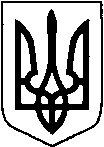 КИЇВСЬКА ОБЛАСТЬТЕТІЇВСЬКА МІСЬКА РАДАVІІІ СКЛИКАННЯДВАДЦЯТЬ ДРУГА  СЕСІЯ                                                            Р І Ш Е Н Н Я       01 серпня 2023 року                                                                  №   1020 – 22 - VIIІ
   Про надання  дозволу на розробку технічної документації із землеустрою щодо інвентаризації земельних ділянок, якірозташовані на території Тетіївської міської ради (м. Тетіїв)                  Керуючись пунктом 34 частиною 1 статті 26 Закону України «Про місцеве самоврядування в Україні», відповідно до статей 12, 79-1 Перехідних положень Земельного кодексу України, статті 57 Закону України «Про землеустрій», міської програми розвитку земельних відносин на 2021-2025 роки, Тетіївська міська рада  ВИРІШИЛА :   1.Надати дозвіл Тетіївській міській раді на розробку технічної документації із землеустрою щодо інвентаризації  земельної  ділянки в м. Тетієві Білоцерківського району, Київської області,  по вул. Київській, 2 орієнтовною площею 0,15 га землі житлової та громадської забудови, для будівництва та обслуговування будівель торгівлі ( 03.07) за рахунок земель комунальної власності  міської ради.   2.Надати дозвіл Тетіївській міській раді на розробку технічної документації із землеустрою щодо інвентаризації  земельної  ділянки в м. Тетієві Білоцерківського району, Київської області,  по вул. Януша Острозького, 3-Ц орієнтовною площею 0,01 га землі житлової та громадської забудови, для будівництва та обслуговування будівель торгівлі ( 03.07) за рахунок земель комунальної власності  міської ради.3. Контроль за виконанням даного рішення покласти на постійну депутатську комісію з питань регулювання земельних відносин, архітектури, будівництва та охорони навколишнього середовища (голова комісії - Крамар О.А.) та на першого заступника міського голови Кизимишина В.Й.        Секретар міської  ради                                                    Наталія ІВАНЮТА